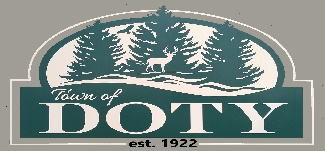 Town of DotyBoard of ReviewWednesday, June 28th, 20236:00 pm – Doty Town Hall14899 County Road T, Mountain, WI  54149Call Board of Review (BOR) to orderRoll callConfirmation of appropriate BOR and Open Meetings noticesSelect a Chairperson for the BORSelect a BOR Vice-ChairpersonVerify that a member has met the mandatory training requirementsVerify that the Town has an ordinance for the confidentiality of income and expense information provided to the assessor under state law (sec. 70.47(7)(af)Review of new lawsAdoption of policy regarding the procedure for sworn telephone testimony and sworn written testimonyAdoption of policy regarding the procedure for waiver of Board of Review hearing requestsFiling and summary of Annual Assessment Report by Assessor’s officeReceipt of the Assessment Roll by clerk from the AssessorReceive the Assessment roll and sworn statements from the clerkReview the Assessment Roll and Perform Statutory Duties:Examine the rollCorrect description or calculation errorsAdd omitted property, andEliminate double assessed propertyDiscussion/Action – Certify all corrections of error under state law (Wis.Stats. §70.43)Discussion/Action – Verify with the assessor that open book changes are included in the assessment rollAllow taxpayers to examine assessment dataDuring the first two hours, consideraton of:Waivers of the required 48-hour notice of intent to file an objection when there is good causeRequests for BOR hearing waiver to allow the property owner an appeal directly to circuit courtRequests to testify by telephone or submit sworn written statementSubpoena requests, andAct on any other legally allowed/required Board of Review mattersReview Notices of Intent to File ObjectionProceed to hear objections, if any and if proper notice/waivers given unless scheduled for another date______________________________Consider/act on scheduling additional BOR date(s)Adjournment (to future date if necessary)Cheryl Field, Town Clerk/TreasurerPosted on May 23rd, 2023Also, upon reasonable notice, efforts will be made to accommodate the needs of disabled individuals through appropriate aids and services.  If a person with a disability requires that the meeting be accessible or that materials at the meeting be in an accessible format, please call Cheryl at the clerk’s office at 715-276-7554, at least 48 hours in advance.  